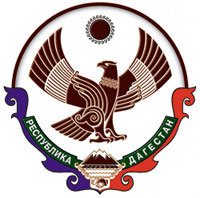 РЕСПУБЛИКА ДАГЕСТАН.АДМИНИСТРАЦИЯ ГОРОДСКОГО ОКРУГА«ГОРОД КАСПИЙСК»ПОСТАНОВЛЕНИЕ№ 948                                                                               « 01 » _____09___  2021г.Об утверждении размеров окладов (должностных окладов), ставок заработной платы в муниципальных учреждениях городского округа «город Каспийск» по общеотраслевым должностям руководителей, специалистов и служащих, общеотраслевым профессиям рабочих по профессиональным квалификационным группамВ соответствии с Постановлением Правительства Республики Дагестан от 17.08.2021 №213 «О внесении изменений в размеры окладов (должностных окладов), ставок заработной платы в государственных учреждениях Республики Дагестан по общеотраслевым должностям руководителей, специалистов и служащих, общеотраслевым профессиям рабочих по профессиональным квалификационным группам», Администрация городского округа «город Каспийск» ПОСТАНОВЛЯЕТ:Утвердить согласно приложению размеры окладов (должностных окладов), ставок заработной платы в муниципальных учреждениях городского округа «город Каспийск» по общеотраслевым должностям руководителей, специалистов и служащих, общеотраслевым профессиям рабочих по профессиональным квалификационным группам.Признать утратившим силу постановление Администрации городского округа «город Каспийск» от 20.02.2020 года №119 «Об утверждении размеров окладов (должностных окладов), ставок заработной платы в муниципальных учреждениях городского округа «город Каспийск» по общеотраслевым должностям руководителей, специалистов и служащих, общеотраслевым профессиям рабочих по профессиональным квалификационным группам».Руководителям муниципальных учреждениях городского округа «город Каспийск» привести свои локальные правовые акты по вопросам оплаты труда, в соответствие с настоящим постановлением.Опубликовать настоящее постановление в газете «Трудовой Каспийск» и разместить на официальном сайте Администрации городского округа «город Каспийск» в сети Интернет.Настоящее постановление вступает в силу с 01.01.2022 года. Контроль за исполнением настоящего постановления возложить на заместителей главы Администрации городского округа «город Каспийск» по курируемым направлениям. Глава городского округа«город Каспийск»                                                                                     Б. И. ГонцовПриложениек постановлению Администрациигородского округа «город Каспийск»№ ____ от  _________ 2021г.                                                             РАЗМЕРЫ окладов (должностных окладов),ставок заработной платы в муниципальных учрежденияхгородского округа «город Каспийск» по общеотраслевым должностямруководителей, специалистов и служащих, общеотраслевымпрофессиям рабочих по профессиональным квалификационным группам1. Размеры должностных окладов общеотраслевых должностейруководителей, специалистов и служащих по профессиональнымквалификационным группам2. Размеры окладов, ставок заработной платы общеотраслевыхпрофессий рабочих по профессиональнымквалификационным группам--------------------------------<1> В соответствии с Квалификационным справочником должностей руководителей, специалистов и других служащих, утвержденным постановлением Министерства труда и социального развития Российской Федерации от 21 августа 1998 г. N 37, применение должностного наименования "старший" возможно при условии, если работник наряду с выполнением обязанностей, предусмотренных по занимаемой должности, осуществляет руководство подчиненными ему исполнителями. Должность "старшего" может устанавливаться в виде исключения и при отсутствии исполнителей в непосредственном подчинении работника, если на него возлагаются функции руководства самостоятельным участком работы. Для должностей специалистов, по которым предусматриваются квалификационные категории, должностное наименование "старший" не применяется. В этих случаях функции руководства подчиненными исполнителями возлагаются на специалиста 1-й квалификационной категории.<2> В соответствии с Квалификационным справочником должностей руководителей, специалистов и других служащих, утвержденным постановлением Министерства труда и социального развития Российской Федерации от 21 августа 1998 г. N 37, квалификационные категории по оплате труда специалистов устанавливаются руководителем предприятия, учреждения, организации. При этом учитываются степень самостоятельности работника при выполнении должностных обязанностей, его ответственность за принимаемые решения, отношение к работе, эффективность и качество труда, а также профессиональные знания, опыт практической деятельности, определяемый стажем работы по специальности, и др.<3> В соответствии с Квалификационным справочником должностей руководителей, специалистов и других служащих, утвержденным постановлением Министерства труда и социального развития Российской Федерации от 21 августа 1998 г. N 37, должностные обязанности "ведущих" устанавливаются на основе характеристик соответствующих должностей специалистов. Кроме того, на них возлагаются функции руководителя и ответственного исполнителя работ по одному из направлений деятельности предприятия, учреждения, организации или их структурных подразделений либо обязанности по координации и методическому руководству группами исполнителей, создаваемыми в отделах (бюро) с учетом рационального разделения труда в конкретных организационно-технических условиях. Требования к необходимому стажу работы повышаются на 2 - 3 года по сравнению с предусмотренными для специалистов 1-й квалификационной категории. Должностные обязанности, требования к знаниям и квалификации заместителей руководителей структурных подразделений определяются на основе характеристик соответствующих должностей руководителей.<4> За исключением случаев, когда должность с наименованием "главный" является составной частью должности руководителя или заместителя руководителя организации либо исполнение функций по должности специалиста с наименованием "главный" возлагается на руководителя или заместителя руководителя организации.<5> В случаях, предусмотренных Единым тарифно-квалификационным справочником работ и профессий рабочих.<6> К водителям автомобилей, выполняющим важные (особо важные) и ответственные (особо ответственные) работы, относятся водители автобуса, специальных легковых (грузовых) автомобилей, имеющие 1 класс, автоклубов, оборудованных специальными техническими средствами; занятые перевозкой: обслуживаемых (граждан пожилого возраста и инвалидов), обучающихся (детей, воспитанников), профессиональных художественных коллективов; художественных коллективов и специалистов для культурного обслуживания населения.__________________Орджоникидзе ул., 12, г. Каспийск, 368300, тел.: 8(246)5-14-11, факс: 8(246)5-10-00 сайт: www.kaspiysk.org,e-mail: kasp.info@yandex.ru, ОКПО 04046996; ОГРН 1020502132551; ИНН/КПП 0545011427/055401001Номер квалификационного уровняНаименования должностей служащихРазмер должностного оклада (рублей)1231.1. Размеры должностных окладов по профессиональной квалификационной группе "Общеотраслевые должности служащих первого уровня"1.1. Размеры должностных окладов по профессиональной квалификационной группе "Общеотраслевые должности служащих первого уровня"1.1. Размеры должностных окладов по профессиональной квалификационной группе "Общеотраслевые должности служащих первого уровня"1-й квалификационный уровеньагент; агент по закупкам; агент по снабжению; агент рекламный; архивариус; ассистент инспектора фонда; дежурный (по выдаче справок, залу, этажу гостиницы, комнате отдыха, общежитию и др.); дежурный бюро пропусков; делопроизводитель; инкассатор; инспектор по учету; калькулятор; кассир; кодификатор; комендант; контролер пассажирского транспорта; копировщик; машинистка; нарядчик; оператор по диспетчерскому обслуживанию лифтов; паспортист; секретарь; секретарь-машинистка; секретарь-стенографистка; статистик; стенографистка; счетовод; табельщик; таксировщик; учетчик; хронометражист; чертежник; экспедитор; экспедитор по перевозке грузов83002-й квалификационный уровеньдолжности служащих 1-го квалификационного уровня, по которым может устанавливаться производное должностное наименование "старший" <1>86001.2. Размеры должностных окладов по профессиональной квалификационной группе "Общеотраслевые должности служащих второго уровня"1.2. Размеры должностных окладов по профессиональной квалификационной группе "Общеотраслевые должности служащих второго уровня"1.2. Размеры должностных окладов по профессиональной квалификационной группе "Общеотраслевые должности служащих второго уровня"1-й квалификационный уровеньагент коммерческий; агент по продаже недвижимости; агент страховой; агент торговый; администратор; аукционист; диспетчер; инспектор по кадрам; инспектор по контролю за исполнением поручений; инструктор-дактилолог; консультант по налогам и сборам; лаборант; оператор диспетчерского движения и погрузочно-разгрузочных работ; оператор диспетчерской службы; переводчик-дактилолог; секретарь незрячего специалиста; секретарь руководителя; специалист адресносправочной работы; специалист паспортно-визовой работы; специалист по промышленной безопасности подъемных сооружений; специалист по работе с молодежью; специалист по социальной работе с молодежью; техник; техник вычислительного (информационно-вычислительного) центра; техник-конструктор; техник-лаборант; техник по защите информации; техник по инвентаризации строений и сооружений; техник по инструменту; техник по метрологии; техник по наладке и испытаниям; техник по планированию; техник по стандартизации; техник по труду; техник-программист; техник-технолог; товаровед; художник89002-й квалификационный уровеньзаведующая машинописным бюро; заведующий архивом; заведующий бюро пропусков; заведующий камерой хранения; заведующий канцелярией; заведующий комнатой отдыха; заведующий копировально-множительным бюро; заведующий складом; заведующий фотолабораторией; заведующий хозяйством; заведующий экспедицией; руководитель группы инвентаризации строений и сооружений91002-й квалификационный уровеньдолжности служащих 1-го квалификационного уровня, по которым устанавливается производное должностное наименование "старший" <1>96002-й квалификационный уровеньдолжности служащих 1-го квалификационного уровня, по которым устанавливается 2-я внутридолжностная категория <2>96003-й квалификационный уровеньзаведующий жилым корпусом пансионата (гостиницы); заведующий научно-технической библиотекой; заведующий общежитием; заведующий производством (шеф-повар); заведующий столовой; начальник хозяйственного отдела; производитель работ (прораб), включая старшего; управляющий отделением (фермой, сельскохозяйственным участком)115003-й квалификационный уровеньдолжности служащих 1-го квалификационного уровня, по которым устанавливается 1-я внутридолжностная категория <2>115004-й квалификационный уровеньзаведующий виварием; мастер контрольный (участка, цеха); мастер участка (включая старшего); механик; начальник автоколонны116004-й квалификационный уровеньдолжности служащих 1-го квалификационного уровня, по которым может устанавливаться производное должностное наименование "ведущий" <3>116005-й квалификационный уровеньначальник гаража; начальник (заведующий) мастерской; начальник ремонтного цеха; начальник смены (участка); начальник цеха (участка) I-III группы по оплате труда руководителей119005-й квалификационный уровеньIV-V группы по оплате труда руководителей111001.3. Размеры должностных окладов по профессиональной квалификационной группе "Общеотраслевые должности служащих третьего уровня"1.3. Размеры должностных окладов по профессиональной квалификационной группе "Общеотраслевые должности служащих третьего уровня"1.3. Размеры должностных окладов по профессиональной квалификационной группе "Общеотраслевые должности служащих третьего уровня"1-й квалификационный уровеньаналитик; архитектор; аудитор; бухгалтер; бухгалтер-ревизор; документовед; инженер; инженер по автоматизации и механизации производственных процессов; инженер по автоматизированным системам управления производством; инженер по защите информации; инженер по инвентаризации строений и сооружений; инженер по инструменту; инженер по качеству; инженер по комплектации оборудования; инженер-конструктор (конструктор); инженер-лаборант; инженер по научно-технической информации; инженер по нормированию труда; инженер по организации и нормированию труда; инженер по организации труда; инженер по организации управления производством; инженер по охране окружающей среды (эколог); инженер по охране труда; инженер по патентной и изобретательской работе; инженер по подготовке кадров; инженер по подготовке производства; инженер по ремонту; инженер по стандартизации; инженер-программист (программист); инженер-технолог (технолог); инженер-электроник (электроник); инженер-энергетик (энергетик); инспектор фонда; контрактный управляющий, математик; менеджер; менеджер по персоналу; менеджер по рекламе; менеджер по связям с общественностью; оценщик; переводчик; переводчик синхронный; профконсультант; психолог; социолог; специалист по автотехнической экспертизе (эксперт-автотехник); специалист по защите информации; специалист по кадрам; специалист по маркетингу; специалист по связям с общественностью; сурдопереводчик; физиолог; шеф-инженер; экономист; экономист по бухгалтерскому учету и анализу хозяйственной деятельности; экономист вычислительного (информационно-вычислительного) центра; экономист по договорной и претензионной работе; экономист по материально-техническому снабжению; экономист по планированию; экономист по сбыту; экономист по труду; экономист по финансовой работе; эксперт; эксперт дорожного хозяйства; эксперт по промышленной безопасности подъемных сооружений; юрисконсульт96002-й квалификационный уровеньдолжности служащих 1-го квалификационного уровня, по которым может устанавливаться 2-я внутридолжностная категория <2>99003-й квалификационный уровеньдолжности служащих 1-го квалификационного уровня, по которым может устанавливаться 1-я внутридолжностная категория <2>111004-й квалификационный уровеньдолжности служащих 1-го квалификационного уровня, по которым может устанавливаться производное должностное наименование "ведущий" <3>И 6005-й квалификационный уровеньглавные специалисты: в отделах, отделениях, лабораториях, мастерских; заместитель главного бухгалтера119001.4. Размеры должностных окладов по профессиональной квалификационной группе "Общеотраслевые должности служащих четвертого уровня"1.4. Размеры должностных окладов по профессиональной квалификационной группе "Общеотраслевые должности служащих четвертого уровня"1.4. Размеры должностных окладов по профессиональной квалификационной группе "Общеотраслевые должности служащих четвертого уровня"1-й квалификационный уровеньначальник инструментального отдела; начальник исследовательской лаборатории; начальник лаборатории (бюро) по организации труда и управления производством; начальник лаборатории (бюро) социологии труда; начальник лаборатории (бюро) технико-экономических исследований; начальник нормативно-исследовательской лаборатории по труду; начальник отдела автоматизации и механизации производственных процессов; начальник отдела автоматизированной системы управления производством; начальник отдела адресно-справочной работы; начальник отдела информации; начальник отдела кадров (спецотдела и др.); начальник отдела капитального строительства; начальник отдела комплектации оборудования; начальник отдела контроля качества; начальник отдела маркетинга; начальник отдела материально-технического снабжения; начальник отдела организации и оплаты труда; начальник отдела охраны окружающей среды; начальник отдела охраны труда; начальник отдела патентной и изобретательской работы; начальник отдела подготовки кадров; начальник отдела (лаборатории, сектора) по защите информации; начальник отдела по связям с общественностью; начальник отдела социального развития; начальник отдела стандартизации; начальник планово-экономического отдела; начальник производственной лаборатории (производственного отдела); начальник технического отдела; начальник финансового отдела; начальник центральной заводской лаборатории; начальник цеха опытного производства; начальник юридического отдела1-й квалификационный уровеньI-III группы по оплате труда руководителей127001-й квалификационный уровеньIV-V группы по оплате труда руководителей120002-й квалификационный уровеньглавный <4> (аналитик, диспетчер, конструктор, металлург, метролог, механик, сварщик, специалист по защите информации, технолог, энергетик), заведующий медицинским складом мобилизационного резерва129003-й квалификационный уровеньдиректор (начальник, заведующий) филиала, другого обособленного структурного подразделения12900Номер квалификационного уровняНаименование профессий рабочихРазмер оклада, ставки заработной платы (рублей)1232.1. Размеры окладов, ставок заработной платы по профессиональной квалификационной группе "Общеотраслевые профессии рабочих первого уровня"2.1. Размеры окладов, ставок заработной платы по профессиональной квалификационной группе "Общеотраслевые профессии рабочих первого уровня"2.1. Размеры окладов, ставок заработной платы по профессиональной квалификационной группе "Общеотраслевые профессии рабочих первого уровня"1-й квалификационный уровеньнаименования профессий рабочих, по которым предусмотрено присвоение 1, 2 и 3-го квалификационных разрядов в соответствии с Единым тарифно-квалификационным справочником работ и профессий рабочих; бортоператор по проверке магистральных трубопроводов; боцман береговой; весовщик; возчик; водитель аэросаней; водитель мототранспортных средств; водитель трамвая; водитель транспортно-уборочной машины; водитель электро- и автотележки; водораздатчик порта; вызывалыцик локомотивных и поездных бригад; гардеробщик; горничная; грузчик; гуртовщик; дворник; дежурный у эскалатора; дезинфектор; демонстратор одежды; демонстратор причесок; доставщик поездных документов; заготовитель продуктов и сырья; заправщик поливомоечных машин; зоолаборант серпентария (питомника); истопник; информатор судоходной обстановки; испытатель протезно-ортопедических изделий; камеронщик; кассир билетный; кассир торгового зала; кастелянша; киоскер; кладовщик; комплектовщик товаров; кондуктор; консервировщик кожевенного и пушно-мехового сырья; контролер водопроводного хозяйства; контролер газового хозяйства; контролер-кассир; контролер контрольнопропускного пункта; конюх; косметик; кочегар паровозов в депо; кубовщик; курьер; кучер; лифтер; маникюрша; маркировщик; матрос береговой; матрос-спасатель; машинист грузового причала; машинист подъемной машины; машинист ритуального оборудования; машинист телескопических трапов; механизатор (докер-механизатор) комплексной бригады на погрузочно-разгрузочных работах; монтер судоходной обстановки; носильщик; няня; обработчик справочного и информационного материала; оператор автоматической газовой защиты; оператор аппаратов микрофильмирования и копирования; оператор копировальных и множительных машин; оператор разменных автоматов; оператор связи; осмотрщик гидротехнических сооружений; парикмахер; педикюрша; переплетчик документов; пломбировщик вагонов и контейнеров; плотник, полевой (путевой) рабочий изыскательской русловой партии; полотер; постовой (разъездной) рабочий судоходной обстановки; почтальон; приемосдатчик груза и багажа; приемосдатчик груза и багажа в поездах; приемщик заказов; приемщик золота стоматологических учреждений (подразделений); приемщик поездов; приемщик пункта проката; приемщик сельскохозяйственных продуктов и сырья; приемщик товаров; приемщик трамваев и троллейбусов; проводник (вожатый) служебных собак; проводник пассажирского вагона; проводник по сопровождению грузов спецвагонов; проводник по сопровождению локомотивов и пассажирских вагонов в нерабочем состоянии; проводник-электромонтер почтовых вагонов; продавец непродовольственных товаров; продавец продовольственных товаров; путевой рабочий тральной бригады; рабочий береговой; рабочий бюро бытовых услуг; рабочий плодоовощного хранилища; рабочий по благоустройству населенных пунктов; рабочий по обслуживанию в бане; рабочий производственных бань; рабочий ритуальных услуг; рабочий по уходу за животными; радиооператор; разведчик объектов природы; раздатчик нефтепродуктов; разрубщик мяса на рынке; ремонтировщик плоскостных спортивных сооружений; садовник; сатураторщик; светокопировщик; сдатчик экспортных лесоматериалов; сестра-хозяйка; смотритель огней; слесарь-сантехник; собаковод; сортировщик почтовых отправлений и произведений печати; составитель описи объектов населенных пунктов; стеклографист (ротаторщик); стеклопротирщик; сторож (вахтер); стрелок; судопропускник; съемщик лент скоростемеров локомотивов; тальман; телеграфист; телефонист; уборщик мусоропроводов; уборщик производственных помещений; уборщик служебных помещений; уборщик территорий; фотооператор; чистильщик обуви; швейцар; экспедитор печати1-й квалификационный уровень1-го квалификационного разряда79001-й квалификационный уровень2-го квалификационного разряда83001-й квалификационный уровень3-го квалификационного разряда86002-й квалификационный уровеньпрофессии рабочих, отнесенные к 1-му квалификационному уровню, при выполнении работ 8800 по профессии с производным наименованием "старший" <5> (старший по смене)2.2. Размеры окладов, ставок заработной платы по профессиональной квалификационной группе "Общеотраслевые профессии рабочих второго уровня"2.2. Размеры окладов, ставок заработной платы по профессиональной квалификационной группе "Общеотраслевые профессии рабочих второго уровня"2.2. Размеры окладов, ставок заработной платы по профессиональной квалификационной группе "Общеотраслевые профессии рабочих второго уровня"1-й квалификационный уровеньнаименования профессий рабочих, по которым предусмотрено присвоение 4 и 5-го квалификационных разрядов в соответствии с Единым тарифно-квалификационным справочником работ и профессий рабочих; водитель автомобиля; водитель троллейбуса; водолаз; контролер технического состояния автомототранспортных средств; механик по техническим видам спорта; оператор сейсмопрогноза; оператор электронно-вычислительных и вычислительных машин; охотник промысловый; пожарный1-й квалификационный уровень4-го квалификационного разряда89001-й квалификационный уровень5-го квалификационного разряда91002-й квалификационный уровеньнаименования профессий рабочих, по которым предусмотрено присвоение в соответствии с Единым тарифно-квалификационным справочником работ и профессий рабочих2-й квалификационный уровень6-го квалификационного разряда93002-й квалификационный уровень7-го квалификационного разряда96003-й квалификационный уровеньнаименования профессий рабочих, по которым предусмотрено присвоение в соответствии с Единым тарифно-квалификационным справочником работ и профессий рабочих3-й квалификационный уровень8-го квалификационного разряда97504-й квалификационный уровеньнаименования профессий рабочих, предусмотренных 1 - 3-й квалификационными уровнями настоящей профессиональной квалификационной группы, выполняющих важные (особо важные) и ответственные (особо ответственные) работы <6>11600